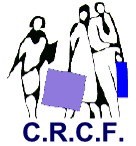 
Cabinet OT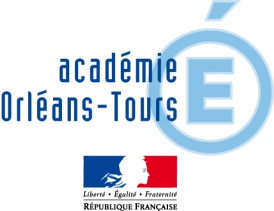 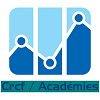 Dossier LABODISTRI
Cabinet OTDossier LABODISTRIACADÉMIEOrléans-ToursAuteur(s) / relecteur(s) :Auteurs/relecteurs : Jérôme BABY, Dominique BILLAULT, Sylvie BOUDOU,  Jacqueline BOURLARD, Sarah DEGRYSE, Sylvie GILET,  Nadine SIMONNINMots-Clés :Ventes, contrôle, trésorerie, TVA, déclaration, DEB, contrat de travail, embauche, achats, lettrageDescription :Le cabinet OT a signé une lettre de mission avec la SARL Labodistri, qui commercialise des produits à destination des laboratoires d’analyse.L’étudiant-stagiaire se voit confier plusieurs missions portant sur les opérations des mois de septembre et d’octobre 2015. En autonomie, il devra procéder à des recherches, des contrôles, des déclarations fiscales et sociales, des enregistrements comptables à l’aide du PGIDurée : 3 ou 4 séances d’AP de 3 heures (durée à confirmer)Public visé :BTS CG 1ère année, fin de 1er semestreDomaine :1.1.4 Analyse et description des mécanismes comptables : les modèles comptables, les principes d’enregistrement.1.3.1 Enregistrement, contrôle et validation des opérations relatives aux clients1.3.2  Suivi des créances, contrôle et lettrage 1.5.3 Mise en évidence et traitement des anomalies dans le processus achat1.5.4 Enregistrement des factures d’achats de biens, de services1.6.1 Pointage des relevés et comptes bancaires3.2.1 Préparation de la déclaration TVA3.2.2 Établissement, contrôle et transmission de la déclaration de TVA3.2.3 Enregistrement comptable de la déclaration TVA4.2.1 Établissement des formalités d’embauche et de départ7.1.3 Mises en œuvre des méthodes de recherche d’informations7.2.1 Contrôle de la fiabilité des informationsType de ressource : Scénario, contexte, missions, annexesLogiciels utilisés :
Autres outils TIC : PGI (modules comptabilité et paie), base EBPTableur TexteurCadre pédagogique, organisation pédagogique
et conditions de déroulement :Atelier professionnel : par groupe de 3 étudiants,  2 options possibles Chaque étudiant mène à bien toutes les missionsLes étudiants se partagent les missionsFichier à télécharger :  Labodistri – sujetDossier élève :  base de données du PGI avant travauxDossier prof : en phase de testObservations : S’agissant d’une SP de 1ère année (1er semestre), les missions sont décrites de façon précise (étapes à respecter). Il est possible de définir une mission plus large si l’enseignant souhaite laisser plus d’autonomie dans la recherche de démarche aux étudiants.Ce dossier OT/LABODISTRI peut être support d’autres missions au cours de la 1ère ou de la 2ème année (en cours ou en AP : à venir)Observations : S’agissant d’une SP de 1ère année (1er semestre), les missions sont décrites de façon précise (étapes à respecter). Il est possible de définir une mission plus large si l’enseignant souhaite laisser plus d’autonomie dans la recherche de démarche aux étudiants.Ce dossier OT/LABODISTRI peut être support d’autres missions au cours de la 1ère ou de la 2ème année (en cours ou en AP : à venir)